Öğrencinin;İsteğe bağlı İNGİLİZCE HAZIRLIK SINIFINDA öğrenim görmek istiyor musunuz? O EVET O HAYIRİMZANOT: Bu başvuru formu dilekçe yerine de geçer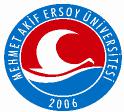 T.C. BURDUR MEHMET AKİF ERSOY ÜNİVERSİTESİ
2018-2019 ÖĞRETİM YILIİSTEĞE BAĞLI İNGİLİZCE HAZIRLIK SINIFLARI BAŞVURU FORMUADI SOYADIFakülte / Yüksekokul / Meslek YüksekokuluFakülte / Yüksekokul / Meslek YüksekokuluFakülte / Yüksekokul / Meslek YüksekokuluBölümü/ Programı:::Öğrenci Numarası:::TC Kimlik Numarası:::